Texture SilhouetteName: ______________________________________In this project you will combine a silhouette with a texture background.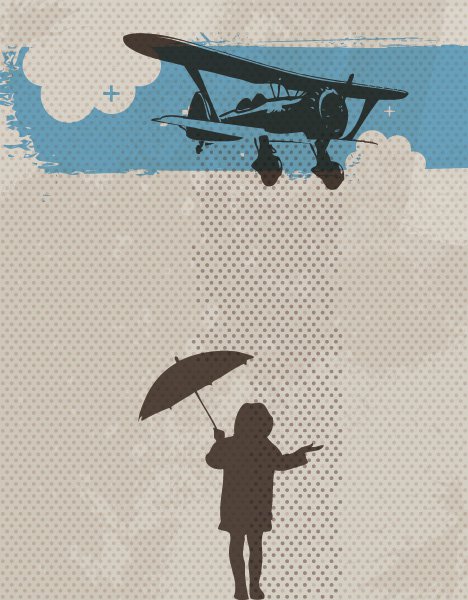 Set up your document as 6” x 10”Look through options for textures/brushes in the Libraries providedFind a silhouette photo(s) to combine to create an original image.  Create a thumbnail idea looking at your silhouette image and your options for textures/brushes.Create image in Illustrator.  The following are some things to consider:Use minimal colorUtilize negative spaceYou can use a transparent color overtop of your textures to tint themYou can use a brush with your matching background color overtop of a shape to give it a grunge/texture look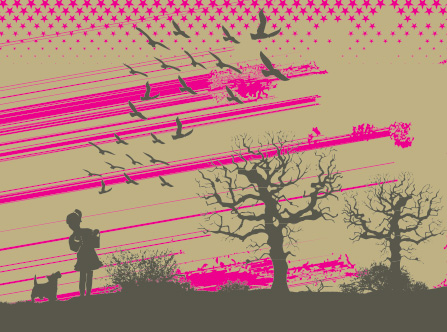 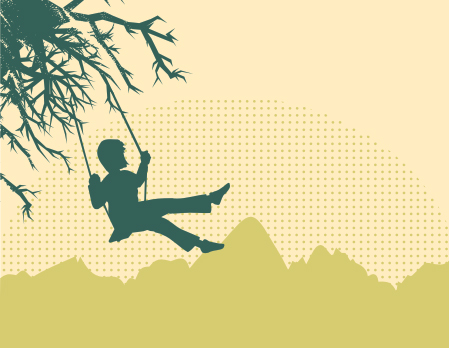 Illustrator Texture & BrushesWindowSwatch LibrariesPatternsBasic GraphicsDotsLinesTexturesWindowSymbol LibrariesDot Pattern Vector PackWindowBrush LibrariesArtisticWindowBrush LibrariesVector PacksGrunge Brushes Vector PackHand Drawn Brushes Vector PackThumbnailsTexture Silhouette CritiqueName: ________________________What is the focal point and why?Describe the use of line in the piece:Describe the Negative Space:The artist chose to use blue in only one selective area.  Describe why you think this choice was made and how it impacts the overall piece.Describe the eye movement around the piece.In what ways does the use of texture/pattern impact the work?Describe the proportions of the object in this work.  Would you change anything and why?What is repeated in this piece and how does it impact the overall effect?Describe the type of balance used in this work and how it is achieved:ABCD-FDesign/ Color/ Negative SpaceThe overall design, color, and use of negative space create an interesting and balanced composition.The overall design, color, and use of negative space create an interesting and mostly balanced composition.The overall design, color, and use of negative space create a somewhat interesting and balanced composition.The overall design, color, and use of negative space do not create an interesting and balanced composition.TexturesTextures were carefully chosen and worked with to complement/ interact with the silhouette images.Textures were  mostly carefully chosen and worked with to complement/ interact with the silhouette images.Textures were somewhat carefully chosen and worked with to complement/ interact with the silhouette images.Textures were not carefully chosen and worked with to complement/ interact with the silhouette images.Illustrator TechniqueThe pen tool was used properly to create detailed shapes.  The pen tool was mostly used properly to create detailed shapes.  The pen tool was used somewhat properly to create detailed shapes.  The pen tool was not used properly to create detailed shapes.  